Kucharz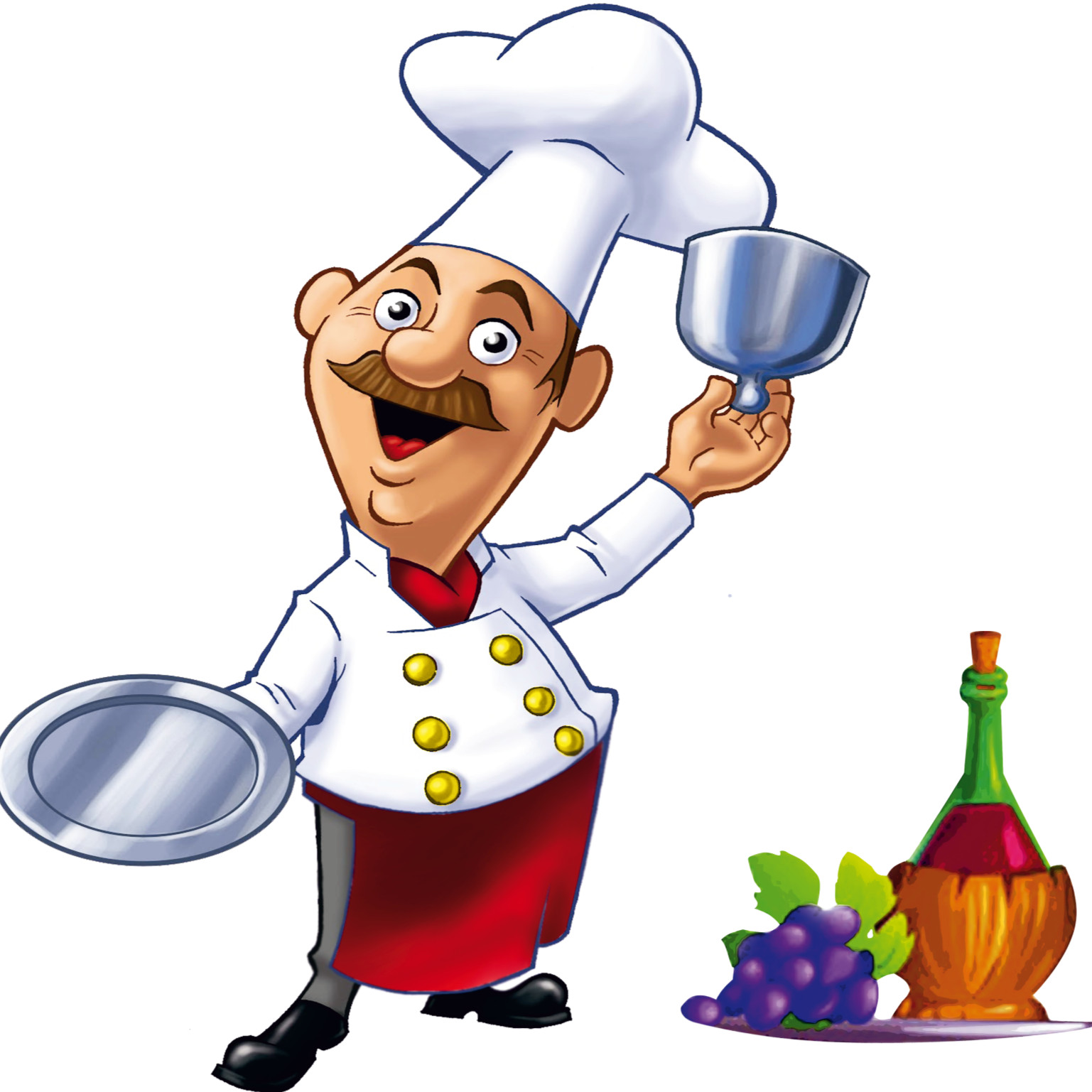 Marynarz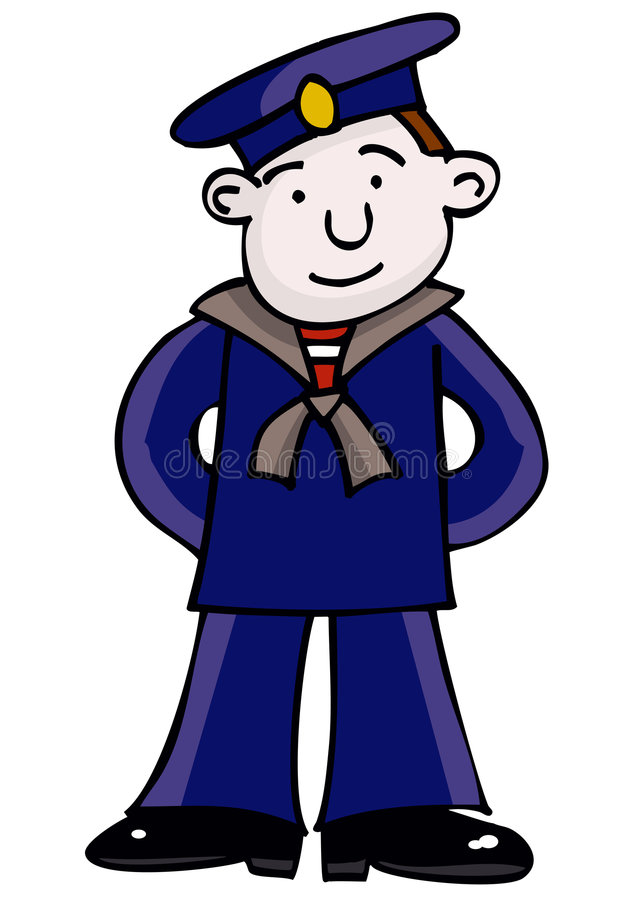 Piekarz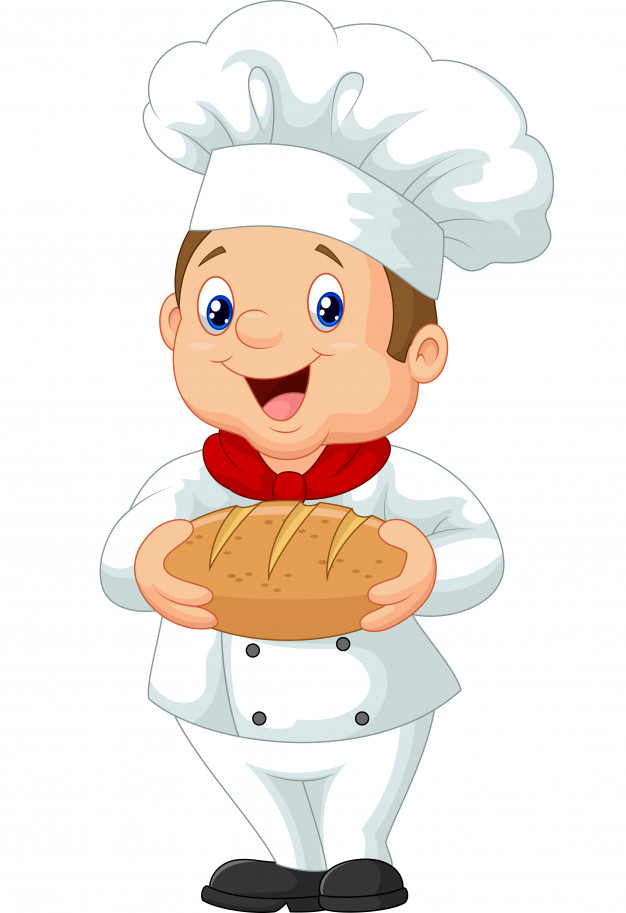 Lekarz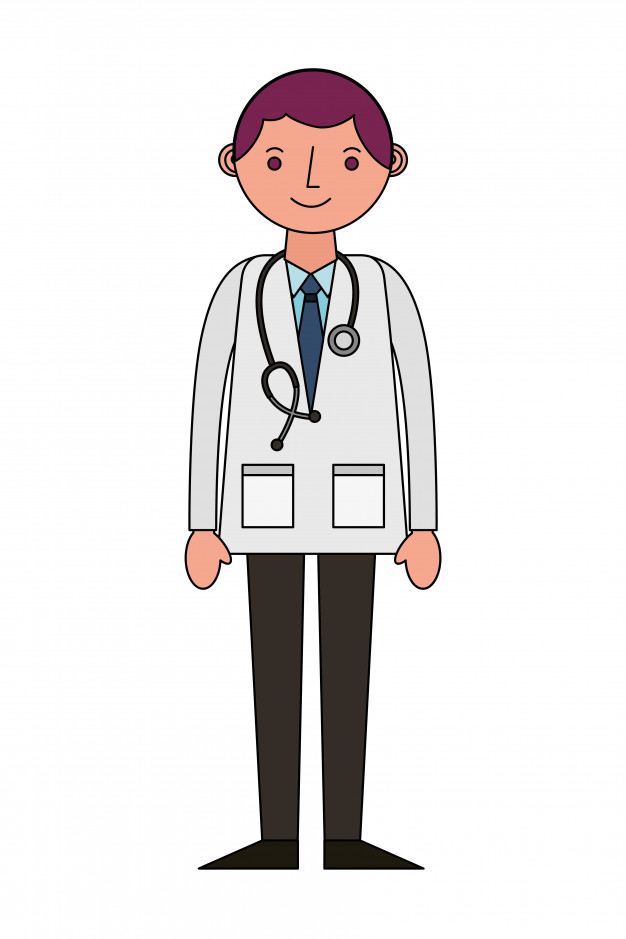 Sprzedawca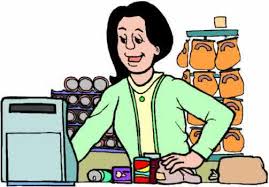 Komik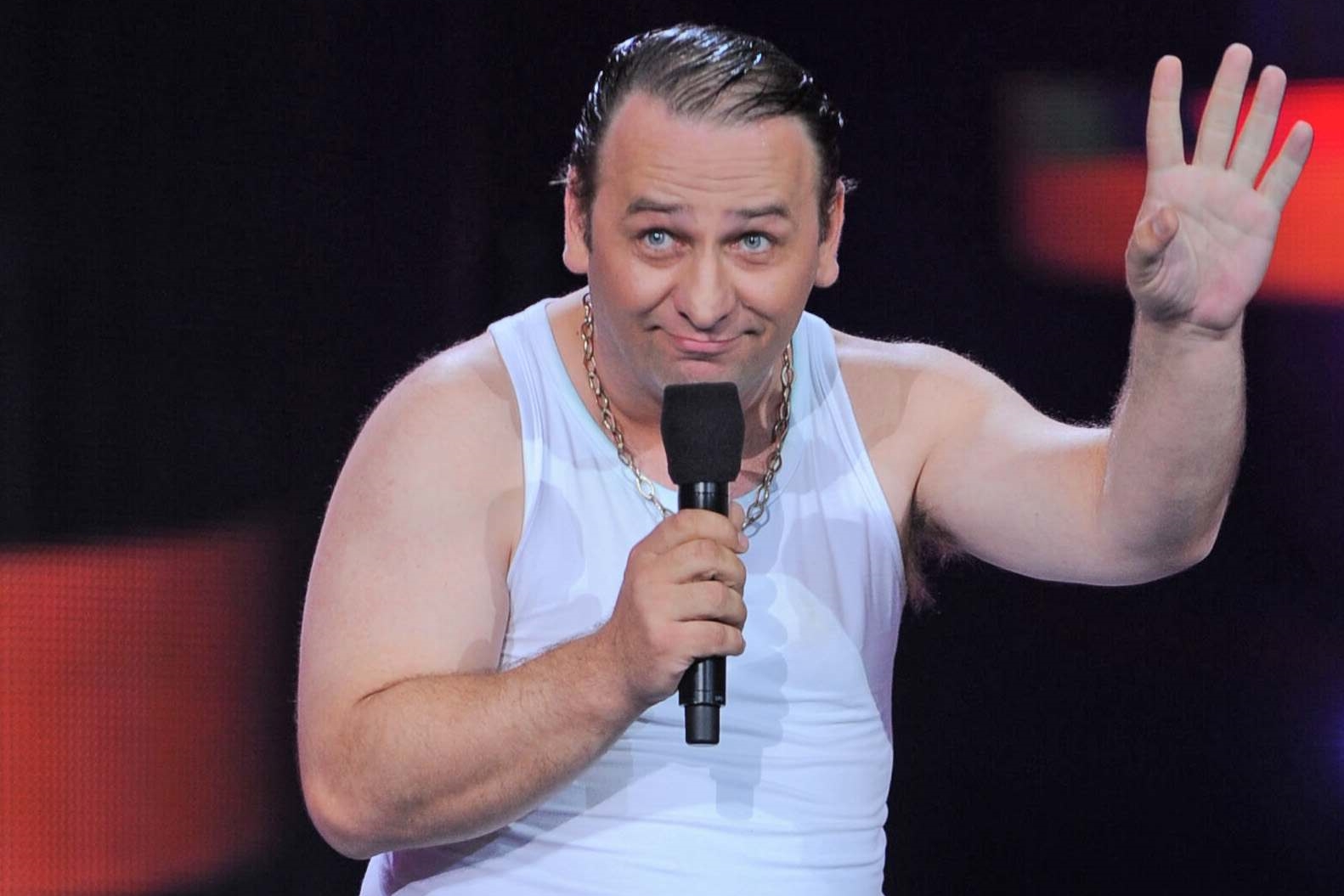 